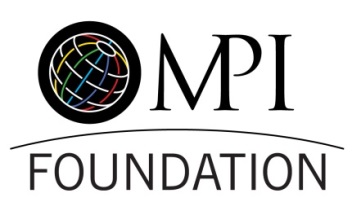 Auction Contribution Form – WEC 2016This is a   personal    company/organization donationDonated Item(s)/Package: Time sensitive items (hotel stay, gift certificates) be valid at least 1 year from closing date of auction – June 14, 2017Value: Please list value of each item separatelyDescription of Items(s): Provide any key descriptions you would like to be included in your donation listingRestrictions / Expirations Dates: Please list any blackout dates, restrictions and expiration dates for your donated item(s)Item Delivery  Item(s) enclosed  Item(s) will be mailed to MPI Global (2711 LBJ Frwy., Ste. 600, Dallas, TX 75234) Item(s) will be sent directly to winner following auction  I will be the point of contact for shipment of the item(s).  A separate individual will coordinate delivery of the item(s). Certificates: Please complete if your donation includes certificates to redeem any item(s) It is okay to send electronic versions of certificates via email to winning bidder  Original certificates must be mailed to winning bidder Images: Please email high resolution (300dpi/1M file size) images for the online catalogue of your item(s)Please return form to Rachel Schelter at rschelter@mpiweb.orgTerms: Once donated, all items become the property of the MPI Foundation. Gift certificates must be good for a minimum of one (1) year from the date of the auction. The MPI Foundation reserves the right to group items from various donors into bid packages. The MPI Foundation is a tax-exempt 501c (3) organization. All contributions are deductible to the extent allowed by law. The stated value/availability of the donation is the sole responsibility of the donor. Contact NameContact NameContact NameContact NameOrganization / CompanyOrganization / CompanyOrganization / CompanyOrganization / CompanyOrganization / CompanyAddressAddressAddressCityState/ProvidenceState/ProvidenceState/ProvidenceCountryCountryCountryZip CodeZip CodePhonePhoneEmailName PhoneEmail